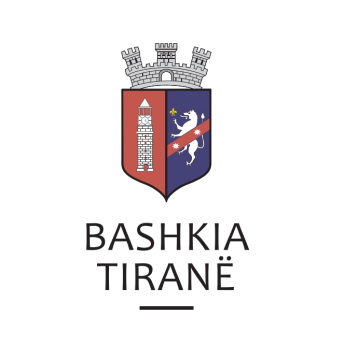      R  E  P U  B  L  I  K  A    E   S  H  Q  I  P  Ë  R  I  S  Ë
  BASHKIA TIRANË
DREJTORIA E PËRGJITHSHME PËR MARRËDHËNIET ME PUBLIKUN DHE JASHTË
DREJTORIA E KOMUNIKIMIT ME QYTETARËTLënda: Kërkesë për shpallje nga Gjykata Administrative e Shkallës së Parë Tiranë për z. Kamber Axhiku.Pranë Bashkisë Tiranë ka ardhur kërkesa për shpallje nga Gjykata Administrative e Shkallës së Parë Tiranë me nr. 3941 regjistri, datë 02.08.2019, protokolluar në institucionin tonë me nr. 31484 prot., datë 19.08.2019.Ju sqarojmë se kjo gjykatë dërgon shpallje se është zhvilluar gjykimi i çështjes civile që i përket:Paditës:             Kamber AxhikuI paditur:          Drejtoria Vendore e Policisë TiranëObjekti:            Pavlefshmeri absolute e aktit administrativDrejtoria e Komunikimit me Qytetarët ka bërë të mundur afishimin e shpalljes për z. Kamber Axhiku, në tabelën e shpalljeve të Sektorit të Informimit dhe Shërbimeve për Qytetarët pranë Bashkisë Tiranë.